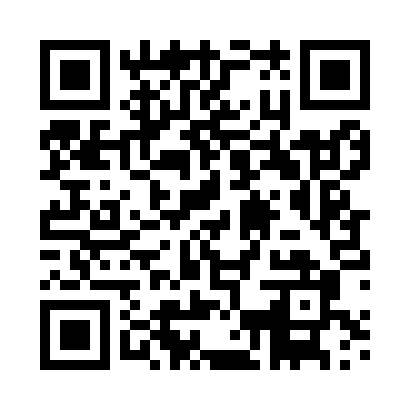 Prayer times for Omer, PalestineWed 1 May 2024 - Fri 31 May 2024High Latitude Method: NonePrayer Calculation Method: Muslim World LeagueAsar Calculation Method: ShafiPrayer times provided by https://www.salahtimes.comDateDayFajrSunriseDhuhrAsrMaghribIsha1Wed4:275:5612:384:167:208:432Thu4:265:5512:384:167:218:443Fri4:255:5412:384:167:228:454Sat4:245:5312:374:167:228:465Sun4:235:5212:374:167:238:476Mon4:215:5112:374:167:248:487Tue4:205:5012:374:167:248:498Wed4:195:5012:374:167:258:509Thu4:185:4912:374:167:268:5110Fri4:175:4812:374:167:268:5211Sat4:165:4712:374:167:278:5312Sun4:155:4712:374:167:288:5413Mon4:145:4612:374:167:288:5514Tue4:135:4512:374:167:298:5615Wed4:125:4512:374:167:308:5716Thu4:115:4412:374:167:308:5717Fri4:105:4312:374:167:318:5818Sat4:105:4312:374:167:328:5919Sun4:095:4212:374:167:329:0020Mon4:085:4212:374:167:339:0121Tue4:075:4112:374:167:349:0222Wed4:065:4112:374:177:349:0323Thu4:065:4012:374:177:359:0424Fri4:055:4012:384:177:369:0525Sat4:045:3912:384:177:369:0526Sun4:045:3912:384:177:379:0627Mon4:035:3912:384:177:379:0728Tue4:025:3812:384:177:389:0829Wed4:025:3812:384:177:399:0930Thu4:015:3812:384:177:399:0931Fri4:015:3712:384:177:409:10